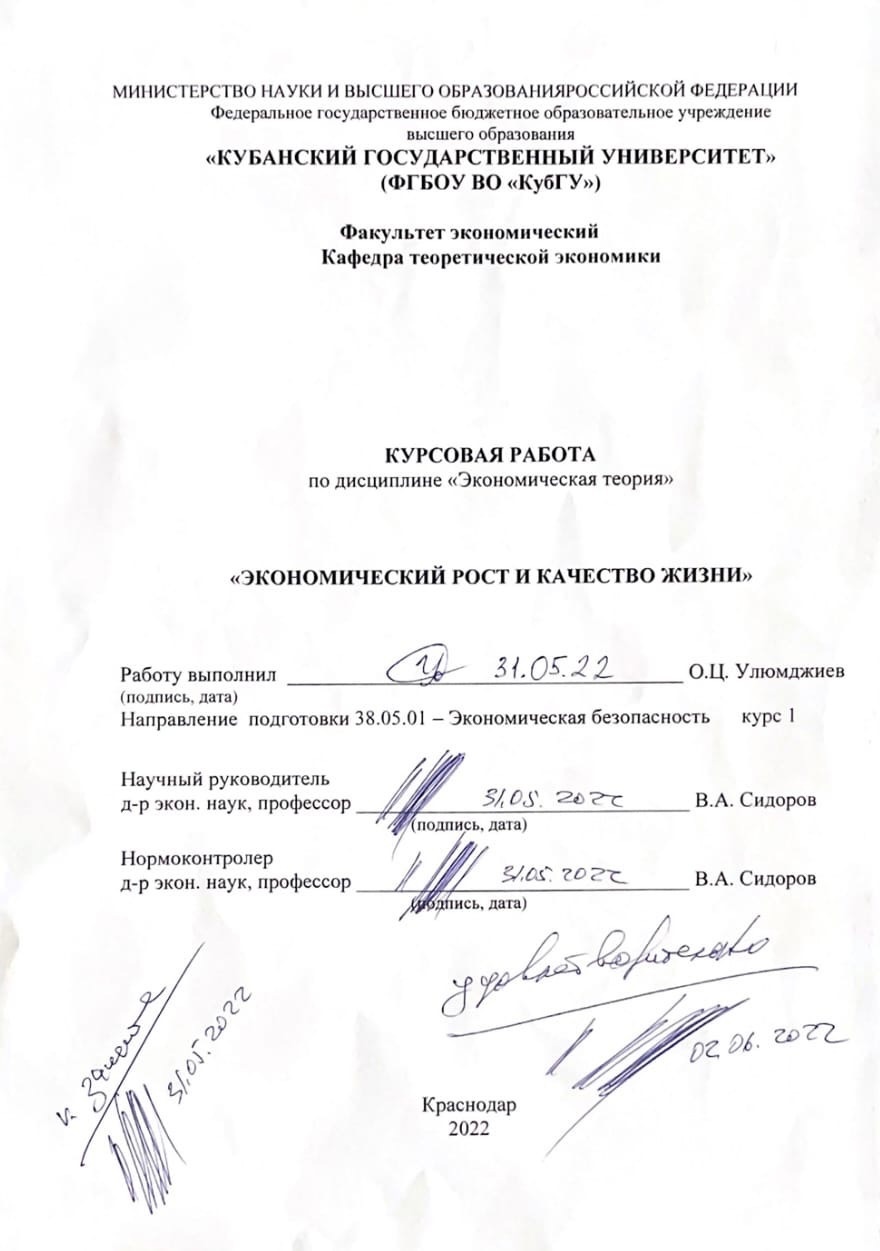 СодержаниеВведение…………………………………………………………………………31.Теоритические аспекты экономического роста…………………………….4  1.1Развитие теории экономического роста………………………………….4  1.2Факторы и типы экономического роста………………………………….8  1.3Анализ экономического роста (на примере Российской Федерации)...122.Анализ роста экономики и качества жизни в РФ………………………….16  2.1Концепция качества жизни……………………………………………….16  2.2Связь экономического роста и качества жизни в РФ…………………..20  2.3Оценка качества жизни в РФ и перспективы её улучшения………….22Заключение…………………………………………………………………….25Список использованных источников………………………………………...26Введение
Актуальность работы заключена в том, что экономический рост является одной из наиболее важных характеристик экономической жизни любой страны мира. Выбор правильной модели экономического роста позволит государству выйти на траекторию устойчивого и сбалансированного роста в целях модернизации и догоняющего развития, перейти к инновационной стадии экономического развития и создания соответствующей ей инфраструктуры постиндустриального общества.Целью работы является анализ экономического роста и качества жизни людей.Для достижения цели необходимо выполнить следующие задачи:– рассмотреть понятие экономического роста, его типы и факторы,– исследовать сущность понятия качества жизни, его показатели,– изучить значение экономического роста в оценке качества жизни,– исследовать современную модель взаимодействия экономического роста и качества жизни–оценить перспективы и проблемы экономического роста в России.Объектом исследования является развитие экономического положения населения в мире и в России.Предметом исследования является совокупность социально-экономических отношений, включающих в себя характер и динамику экономического развития государства.Для решения поставленных задач были использованы следующие методы: системный и сравнительный анализ, синтез, анализ статистических данных.Информационная база состоит из соответствующих публикаций, статей, книг.1. ТЕОРИТИЧЕСКИЕ АСПЕКТЫ ЭКОНОМИЧЕСКОГО РОСТА1.1 Развитие теории экономического ростаЭкономический рост – одна из основополагающих проблем, стоящих перед всеми странами.По его динамике судят о развитии национальных экономик, о жизненном уровне населения, о том, как решаются проблемы ограниченности ресурсов. Экономический рост является важнейшей характеристикой общественного производства при любых хозяйственных системах. Экономический рост означает, что на каждом данном отрезке времени в какой-то степени облегчается решение проблемы ограниченности ресурсов и становится возможным удовлетворение более широкого круга потребностей человека.Исследования проблем экономического роста имеют достаточно продолжительную историю и включает в себя много различных аспектов. В экономической теории данная проблема нашла отражение в работах как у представителей кейнсианского направления, так и у неоклассиков. Расцвет развития экономических теорий приходится на начало XX века. Именно в этот период социально-экономические перемены, произошедшие в мире, побудили экономистов к разработке и выдвижению теорий, объясняющих экономическую действительность. В результате долгих дискуссий образовались различные экономические школы. Выводы каждой из них были сделаны в разное время и обусловливались своей эпохой. В начале XX в. в экономической теории выделились два течения: неоклассическая микроэкономика и кейнсианская макроэкономика. В рамках неоклассической микроэкономики позже выделилось неоавстрийское экономическое течение. Целесообразным представляется сравнение данных экономических течений по следующим критериям: 1)государственное регулирование; 2)конкуренция;          3)доступ к информации;           4) цены;Формирование неоклассического направления происходило в ходе маржиналистской научной революции. Завершением этого процесса считают выход в свет книги английского экономиста Альфреда Маршалла(1842-1924) «Принципы экономической науки». Именно в работах А. Маршалла окончательно сложилось неоклассическое направление экономической теории как синтез маржинализма с отдельными элементами учения Давида Рикардо(1772-1823). Отличительной чертой методологии неоклассиков сталоэкономико-математическое моделирование, незнакомое представителям классической политэкономии.В экономической теории сложились два основных подхода к трактовке формулировки проявления экономического роста. Наиболее распространеннымявляется понимание экономического роста как итоговой характеристики развития национальной экономики за определенный период, измеряемой либо темпами роста реально объема ВНП, либо темпами увеличения этих показателей в расчете на душу населения. Необходимость применения того или иного способа измерения экономического роста связывается обычно с задачами исследования. Первый способ измерения экономического роста используется, как правило, при оценке темпе расширения экономического потенциала страны, второй - при анализе динамики» благосостояния населения или сравнении жизненного уровня в разных странах регионах. В настоящее время в теориях роста превалирует второй способ измерения. Под экономическим ростом подразумевается такое развитие национальной экономики, при котором темпы увеличения реального национального дохода превышают темпы роста населения. Это позволяет рассматривать проблемы роста с позиции жителя страны, а не стороннего наблюдателя. При рассмотрении экономического роста с точки зрения темпов увеличения объема производства обычно (в явной или неявной форме) предполагаете, что в экономике не происходит глубоких структурныхи институциональных изменений. Структура производства и институциональная среда считаются сложившимися и неизменными. Такой характер развития типичен для экономических систем, обладающих свойством целостности исбалансированного взаимодействия с внешней средой. В качестве долгосрочного обычно рассматривается период, равный жизненному циклу основного капитала.Данный подход характерен для кейнсианских и неоклассических теорий экономического роста. Другой подход используется в теориях экономического развития, воспроизводства, индустриального и постиндустриального общества. Эти теории анализируют проблемы экономической динамики в «сверхдлинном» периоде, когда изменениям подвергаются основные институты власти управления, объекты инфраструктуры, структурные взаимосвязи в экономике и в ее взаимодействии с внешней средой. Следует отметить, что понятия «долгосрочный» и «сверхдлинный» периоды различаются в теориях динамики не столько своей временной протяженностью, сколько концептуальной направленностью, поскольку речь идет об экономическомвремени.
Экономический рост можно рассматривать в узком и широком смыслах. Экономический рост - в узком смысле: это процесс, который рождается на стадии непосредственного производства, приобретает устойчивый характер на остальных стадиях общественного производства, приводит к количественному и качественному изменению производительных сил, увеличению общественного продукта за определенный период времени и росту народного благосостояния. Экономический рост - в широком смысле: экономический рост, как показатель экономического развития, является главной траекторией развития общества. В совокупности с социальными, политическими и другими признаками, он определяет направление движения общества, устанавливая характер общественного развития в целом. Экономический рост отражается не только через увеличение объема выпуска продукции, но и через повышение качества производимого. При  оценке     экономического роста также следует учитывать состояние производственного потенциала национальной экономики.Кривая производственных возможностей показывает все достижимые комбинации производства продукции, а лежащие вне кривой производственных возможностей, недостижимы из-за редкости ресурсов. При движении по кривой возможен только один, лучший вариант движения, который дает максимальный результат при минимальных затратах.Также можно выделить две основные особенности анализа экономического роста в сверхдлинном периоде.1. Экономический рост рассматривается как составной элемент развития экономики. Он, с одной стороны, индуцирует циклический характер развития, с другой -сам является результатом изменений, подготавливаемых в периоды спада и депрессий. Поэтому основное внимание уделяется не темпам экономического роста, а глобальным изменениям в экономике, устойчивым тенденциям и закономерностям ее преобразования в новое качество.2. Наряду с макроэкономическими переменными исследуютсямикроэкономические, отраслевые и индустриальные основы экономического развития, проблемы предпринимательства, противоречивого столкновения интересов производителей, потребителей и институтов государственной власти, формирование новых экономических структур, позволяющих повысить эффективность функционирования экономики, ее устойчивость в условияхизменяющейся внешней среды.1.2 Факторы и типы экономического ростаФакторами экономического роста называются те явления и процессы, которые определяют масштабы увеличения реального объема производства, возможности повышения эффективности и качества роста. По способу воздействия на экономический рост различают прямые и косвенные факторы. Прямыми называются те, которые непосредственно определяют физическую способность к экономическому росту. Косвенные факторы влияют на возможность превращения этой способности в действительность. Они могут способствовать реализации потенциала, заложенного в прямых факторах, или ограничивать его. В состав прямых входят пять основных факторов, непосредственно определяющих динамику совокупного производства и предложения:• увеличение численности и повышение качества трудовых ресурсов;• рост объема и улучшение качественного состава основного капитала;• совершенствование технологии и организации производства;• повышение количества и качества вовлекаемых в хозяйственный оборот природных ресурсов;• рост предпринимательских способностей в обществе.В состав косвенных входят такие факторы предложения, как снижение степени монополизации рынков, уменьшение цен на производственные ресурсы, снижение налогов на прибыль, расширение возможности получения кредитов и т. п. В том случае, если изменение косвенных факторов происходит в обратном направлении, при прочих равных условиях экономический рост будет сдерживаться. Так, резкое удорожание производственных ресурсов после либерализации цен в нашей стране явилось одной из причин, стимулирующих промышленные предприятия к снижению занятости и объемов производства. К косвенным относятся также факторы спроса и распределения. Факторы спроса определяют возможность реализации растущего объема производства. В числе важнейших можно выделить такие факторы спроса, как рост потребительских, инвестиционных и государственных расходов, расширение экспорта вследствие освоения новых рынков сбыта или повышения конкурентоспособности продукции страны на мировом рынке.К факторам распределения, оказывающим воздействие на экономический рост, относятся:• фактическая аллокация производственных ресурсов по отраслям, предприятиям и регионам страны;• действующий в обществе порядок распределения доходов между субъектами хозяйственной деятельности.Эти факторы влияют как на способность экономической системы к росту, так и на ее эффективность. Способность к наращиванию производства, создаваемая прямыми факторами предложения, недостаточна для расширения реального объема производства темпами, соответствующими потенциальным возможностям роста. Необходимо такое распределение ресурсов, которое позволяет их эффективно использовать с целью получения максимального количества полезной продукции. Эта проблема решается в своей основной части рынком, а в тех сферах, где рынок терпит фиаско, — государством (производство общественных благ, нейтрализация негативных внешних эффектов). Порядок распределения доходов также имеет важное значение для реализации потенциала экономического роста. Эту функцию он выполняет только в том случае, если стимулирует рабочих к повышению производительности труда. Иными словами, для роста экономики потенциально возможными темпами необходимо, чтобы доходы собственников факторов производства росли темпами, равными темпам роста их производительности.
Показатель темпов роста, рассматриваемый в отрыве от всех прочих характеристик экономического развития, мало что дает для понимания ситуации в стране. Очевидно, что простое изменение показателей физического производства, без учета структуры, направленности на удовлетворение потребностей населения и на сохранение и восполнение экономических ресурсов, не является четким ориентиром для развития общества.В связи с этим помимо изучения темпов роста и темпов прироста огромное значение приобретает сам характер роста.Соотношение между темпами роста продукта и изменением объемов факторов производства может быть разным в зависимости от типа экономического роста. В теоретическом плане могут быть выделены два основных типа экономического роста: экстенсивный и интенсивный. При экстенсивном типе экономического роста расширение объема материальных благ и услуг достигается за счет использования большего количества прямых факторов предложения: работников, средств труда, земли, сырья, топливно-энергетических ресурсов и т. д. При экстенсивном росте сохраняются постоянные пропорции между темпами роста реального объема производства и совокупных издержек на его создание. Интенсивный тип экономического роста, напротив, характеризуется тем, что расширение производства обеспечивается за счеткачественного совершенствования прямых факторов роста: применения прогрессивных технологий, использования рабочей силы, имеющей большую квалификацию и более высокую производительность труда и т. д. В этом случае темпы роста реальных объемов производства будут превышать темпы изменения реальных совокупных издержек. В соответствии с выделением типов экономического роста прямые факторы роста разделяются на две основные группы: экстенсивные и интенсивные.В реальной действительности экстенсивный или интенсивные типы экономического роста в чистом виде не существуют. Количественное совершенствование факторов роста, осуществляемое на основе внедрения достижений НТП, всегда требует вложений инвестиций в средства производства или рабочую силу. В свою очередь рост рабочей силы и средств производства сопровождается изменением их качественных характеристик. Поэтому при анализе реального экономического роста, а не его теоретических моделей, выделяют преимущественно экстенсивный и преимущественно интенсивный типы роста. В настоящее время принято отнесение экономического роста к тому или иному типу в зависимости от удельного веса прироста реального ВНП (ЧНП),обусловленного интенсивными факторами роста. Если доля реального ВНП, полученного за счет интенсивных факторов роста, превышает 50 %, то для экономики характерен преимущественно интенсивный тип роста. И наоборот, если удельный вес прироста реального ВНП за счет интенсивных факторов менее 50 % от общего прироста ВНП, экономическая динамика характеризуется преимущественно экстенсивным типом.В нынешнее время нет идеальных методик определения доли экстенсивных и интенсивных факторов в приросте ВНП. Тем не менее, приблизительные расчеты, проведенные по разным методикам, показывают, что в 70-80-е годы прирост НД, обусловленный интенсивными факторами, в индустриально развитых странах превышал 50 %, в то время как в бывшем СССР он был на уровне 20-30 %. Это позволяет сделать вывод о том, что в современной рыночной экономике доминирующим фактором развития является НТП, к которому рыночная экономика гораздо более восприимчива, чем административно-командная. По характеру воздействия на изменения макроэкономических показателей, определяющих соотношение между применяемым в производстве трудом и капиталом, выделяют несколько типов НТП. Если НТП развивается таким образом, что каждой фиксированной величине капитала вооруженности труда (K/L — const) соответствует одно и то же значение отношений предельных производительностей факторов производства.1.3 Анализ экономического роста (на примере РФ)
В настоящее время отмечается замедление роста мировой экономики после динамичного выхода из рецессии, которую вызвала пандемия. После активного возобновления роста во второй половине 2020 года темпы восстановления мировой экономики снизились в первом полугодии 2021 года на фоне новых вспышек COVID-19. Рост международной торговли утратил динамику на фоне замедления роста мировой экономики и сохранения проблем с поставками.В первом полугодии 2021 года отмечалось активное восстановление экономики России, и, как ожидается, экономический рост составит 4,3% с потерей динамики во втором полугодии.После того, как ограничения, введенные в связи с коронавирусной инфекцией, были частично отменены в конце 2020 года и начале 2021 года, потребительский спрос, подогреваемый сбережениями, накопившимися в течение 2020 года, и стремительным ростом кредитования, резко вырос во втором квартале. Кроме того, во втором квартале 2021 года отмечалась высокая инвестиционная активность, а профицит счета текущих операций достиг многолетнего максимума на фоне повышенных цен на сырьевые товары и низкого уровня выездного туризма и составил за период с января до конца сентября 2021 года 82 млрд. долларов США.Однако к началу осени стало очевидным наступление новой разрушительной волны эпидемии COVID-19, что в сочетании с относительно низким уровнем вакцинации создает угрозу и для экономики, и для здоровья населения. В третьем квартале темпы роста экономики замедлились на фоне новых мер по борьбе с коронавирусом и затухания всплеска потребительской активности.В 2021 году в России произошло ускорение инфляции на фоне предпринимаемых усилий по сдерживанию высокого спроса, роста цен на сырьевые товары и проблем с поставками. Банк России был одним из первых центральных банков, приступивших к ужесточению денежно-кредитной политики в 2021 году после того, как в декабре 2020 года инфляция превысила установленный целевой ориентир. Начиная с марта, ключевая ставка повышалась шесть раз – в общей сложности на 325 базисных пунктов – и в конце октября составила 7,5%. Это позволило поддержать реальные рыночные процентные ставки на уровне, близком к нулю, и перейти от стимулирующей денежно-кредитной политике к нейтральной.До сих пор российский банковский сектор проявлял устойчивость к воздействиям пандемии COVID-19, и в настоящее время восстановление экономики способствуетулучшению балансов банков в то время, как стремительный рост кредитования стал замедляться.За первые девять месяцев текущего года доходы федерального бюджета заметно увеличились: объем нефтегазовых доходов вырос на 60%, а поступления от НДС, НДФЛ и налога на прибыль организаций выросли примерно на 30% каждый. Общий дефицит бюджета сократился с 3,8% в конце 2020 года примерно до 1% в третьем квартале 2021 года. С учетом большого объема нефтегазовых поступлений Банк России, действуя от имени правительства, в период с января по ноябрь 2021 года купил иностранную валюту на сумму 35 млрд. долларов США для зачисления в Фонд национального благосостояния в 2022 году.Рынки труда также восстановились. Во втором квартале 2021 года количество объявлений о вакансиях, размещаемых работодателями, подскочило на 24% к аналогичному периоду прошлого года, а отношение числа безработных к количеству объявлений о вакансиях сократилось.Реальная заработная плата, выросшая чуть больше чем на 2% в 2020 году, продолжала расти с января по конец августа текущего года со средней скоростью 2,5%.На фоне вступления в третий год пандемии COVID-19 в следующем году ожидается снижение роста мировой экономики до 4,3%. Согласно прогнозам, инфляция в 2022 году постепенно замедлится, однако ее темпы будут оставаться выше целевого ориентира в течение большей части года.Неопределенность в отношении инфляции остается высокой. Если инфляция окажется более устойчивой, чем ожидается, или экономика столкнется с препятствиями, вызванными сворачиванием программы количественного смягчения в США, вероятно, придется дольше придерживаться более жесткой денежно-кредитной политики, что также окажет негативное влияние на прогноз роста экономики.Рост ВВП по итогам 1 квартала 2022 года министерство оценило на уровне 3,7% в годовом сравнении после роста на 5,0% в 4 квартале 2021 года."Из базовых отраслей экономики основной вклад в замедление роста ВВП внесло промышленное производство, темпы роста которого в марте снизились до 3,0% после 6,3% в феврале. В то время как годовые темпы роста добычи полезных ископаемых сохранялись на высоких уровнях (7,8% в марте), в обрабатывающей промышленности в марте выпуск сократился на 0,3% за счет снижения производства в машиностроении и нефтепереработке. В пищевой промышленности, химическом комплексе, металлургии темпы роста выпуска снизились, но сохранились в положительной области", - говорится в докладе Минэкономразвития.Однако новым испытанием для Российской экономики стала военная операции на Украине. Один из видимых результатов – резкий рост мировых цен на сырье с начала года, т.к. Россия и Украина являются крупными экспортерами продовольствия (пшеница, кукуруза, подсолнечное масло), металлов, а Россия входит в тройку мировых экспортеров энергоресурсов и удобрений.Рост цен связан с перебоями в поставках из-за военных действий на Украине, антироссийских санкций и их косвенного влияния на нарушение логистических цепочек через отказ многих зарубежных компаний приобретать и перевозить грузы из России и в Россию, а также финансировать эти сделки. Особенно резкий рост цен отмечался в конце февраля, в начале марта, когда по многим товарам (нефть, газ, никель, пшеница) были обновлены многолетние максимумы. С тех пор динамика стала более разнонаправленной, например, цены энергоресурсов за последний месяц заметно скорректировались вниз.2. АНАЛИЗ РОСТА ЭКОНОМИКИ И КАЧЕСТВА ЖИЗНИ В РФ2.1 Концепция качества жизниНаиболее сильно качество жизни населения зависит от наличия и темпов экономического роста, его и факторов, его обеспечивающих. Однако, следует оговориться, что принятая многими исследователями идея «экономический рост влечет за собой рост качества жизни» не верна. Во-первых, экономический рост в краткосрочной перспективе может достигаться без видимого улучшения социальной сферы. Во-вторых, экстенсивные факторы экономического роста дают лишь прирост объема показателей, но не улучшают их качество. В-третьих, экономический рост и связанные с ним существенные изменения в экономике могут негативно восприниматься населением страны, не готовым к любым изменениям. Примером стремления к быстрому экономическому росту без внимания к качеству жизни населения может являться так называемый «вашингтонский консенсус», т.е. тип макроэкономической политики, который Международный Валютный Фонд и Всемирный банк рекомендовали к применению в странах, испытывающих финансовый и экономический кризис. Концепция включает набор из 10 рекомендаций, направленных на усиление роли рыночных сил и снижение роли государственного сектора. Однако, двадцать лет экономической трансформации в различных странах дали достаточно эмпирического материала для разработки моделей, показывающих, что при соблюдении определенных условий постепенная либерализация может быть более перспективной, чем шоковая терапия. Уже в 1996г. был опубликован более осторожный доклад Всемирного банка «От плана к рынку», в котором говорилось, что «последовательная экономическая политика, сочетающая либерализацию рынков, внешней торговли и процесса создания новых предприятий с разумной стабильностью цен, может достичь очень многого даже в тех странах, где отсутствуют четко определенные права собственности и сильные рыночные институты».Определение «качества жизни» явилось одним из основных дискуссионных вопросов на рубеже 1960-1970 годов. Данные дискуссии были посвящены вопросам расширения диапазона оценок-индикаторов, способных опровергнуть тождественность экономического роста и социального развития. Категория «качества жизни» стала активно использоваться в ООН при обсуждении вопросов человеческого развития и борьбы с бедностью и неравенством. В результате была сформирована концепция качества жизни, в которой центральное звено отводится человеку и идее формирования гуманистического общества. В Советском Союзе концепцию качества жизни анализировали в рамках более общей категории «образ жизни». При комплексном описании советского образа жизни использовались четырнадцать показателей: труд и рабочее время, материальное благосостояние, социальное обеспечение и здравоохранение, жилищное обеспечение, свободное время и бытовое обслуживание, брак и семья, образование, культура, национальное отношение, ценностные ориентации, антиобщественные явления, транспорт и связь, окружающая среда. Были проведены три волны исследований: первая - в 1979-1981, вторая - в 1986-1987, третья - в 1990. Аналогом субъективного благополучия было понятие «социальное самочувствие». Это было комплексное описание того, что собой представляет советское общество и куда оно движется. После распада Советского Союза исследования в таких масштабах проводиться перестали. Тем не менее советские научные традиции внесли свой вклад и в современный лексикон. Наряду с субъективным благополучием термин «социальное самочувствие» до сих пор употребляется в российской социологической литературе. Термин «образ жизни» также можно встретить в статьях, но смысл его уже другой: он скорее ближе к понятию «стиль жизни».Если говорить о современной практике, то сейчас есть целый ряд методик и индексов, оценивающих качество жизни. Например, «Индекс лучшей жизни» Организации экономического сотрудничества и развития (ОЭСР) представляет собой комбинацию из 11 различных аспектов жизни: жилищные условия, доход, занятость, социальные сети поддержки, образование, окружающая среда, гражданская активность, здоровье, удовлетворенность жизнью, безопасность, баланс досугового и рабочего времени. Как видно из описания, индекс предполагает одновременное сочетание и субъективных оценок, и объективной статистики. Индекс лучшей жизни позволяет построить рейтинг стран.Есть и российские разработки. Одна из самых известных - это методика, разработанная С. А. Айвазяном(1934-2019 гг.), которая как раз реализует синтетический, комплексный подход, когда индексы качества жизни рассчитываются сначала как подындексы для каждой сферы, а затем как интегральные индексы. Эта методика позволяет проранжировать уже не страны, а регионы Российской Федерации. Но при ранжировании регионов РФ возникает одна довольно существенная проблема: для получения субъективных оценок нужны выборки, репрезентативные для каждого региона, а не для России в целом, а это очень дорого. В среднем, если общероссийская выборка составляет около 3000 респондентов, в каждом регионе нужно опросить минимум 500 человек. Если умножить это число на количество субъектов Российской Федерации, получается очень большая цифра. Для удешевления этого процесса необходимо, чтобы сбор региональных данных стал более дешевым. Сегодня этому способствуют онлайновые панели, но при их использовании возникает проблема с репрезентативностью.Важно понимать, что сама идея исследований качества жизни состоит в том, чтобы измерять не только материальные потребности человека, но и весь комплекс его потребностей. Именно поэтому в поле зрения социологов находятся вопросы субъективного благополучия. Если оценивать только материальные аспекты или прибегать только к объективной статистике даже при описании нематериальных сфер жизни, это не будет гуманистической интерпретацией качества жизни в полном смысле этого слова.В современной науке так и не было выработано единого подхода к определению понятия «качества жизни». Во многом это связано с обширностью и многозначностью самого понятия, во многом – с различными научными подходами и точками зрения исследователей, во многом – с различными экономическими ситуациями и временем фиксации понятия исследователями.2.2 Связь экономического роста и качества жизни в Российской ФедерацииПроблема воздействия экономического роста на качество жизни стала особенно остро обсуждаться в связи с возникновением так называемого «Римского клуба»- организации, основанной в Риме в апреле 1968 г. итальянским промышленником и экономистом АурелиоПеччеи(1908-1984) и имеющей главной задачей формирование общественного понимания новых глобальных мировых процессов в целях самосохранения и обеспечения будущего человечества.В 1970-х годах специалисты Римского клуба пришли к выводу, что успех или крах экономического, социального и культурного развития нации, в конечном счете, определяется уровнем их человеческого потенциала и эффективностью его реализации. По свидетельству современных ученых, конец XX века ознаменовался резким изменением системы ценностей, целевых ориентиров и критериев общественного прогресса. На первое место вышли факторы, определяющие условия жизнедеятельности человека, качество его жизни. В настоящее время человеческий потенциал признается главной составляющей национального богатства и основной движущей силой экономического роста. Согласно новейшим методикам расчета, около 2/3 национального богатства 92 стран мира определяют затраты на развитие человеческого капитала. В связи с этим проблема повышения уровня и качества жизни россиян стала насущной практической задачей.Проблема повышения качества жизни, в том числе проблема экономического роста, имеет для России особое значение. Реалистическая оценка резервов, факторов и качества экономического роста, исключительно важна для выработки политики, адекватной требованиям времени и будущего положения страны в мировой экономике. Создание условий устойчивого экономического роста, для которого появились значительные финансовые возможности, становиться центральной задачей оздоровления и перестройки структуры народного хозяйства, построения новой инновационной экономики.Крупномасштабные социально-экономические преобразования в отечественной экономике, направленные на построение социально-ориентированной экономики, в первую очередь должны опираться на общенациональные интересы и служить этим интересам. Эти задачи настолько важны, что должны решаться не только на уровне текущей социально-экономической политики, но и учитываться при принятии основных макроэкономических и стратегических перспективных решений. Кризис 17 августа 1998 г. отбросил основную часть общества за черту бедности и проблемы социальной защиты отдельных групп и слоев населения приобрели еще большую остроту и значение. Достаточно большие масштабы бедности сохраняются и по сегодняшний день.Понятие «качество жизни» можно охарактеризовать как междисциплинарная категория, характеризующая эффективность всех сторон жизнедеятельности человека, фактический уровень удовлетворения материальных, духовных и социальных потребностей человека, уровень интеллектуального, культурного и физического развития, степень обеспечения комплексной безопасности жизни с учетом субъективной оценки индивида различных сторон жизни.2.3 Оценка качества жизни в Российской Федерации и перспективы её улучшенияКачество жизни представляет собой сложную структуру взаимосвязей её составляющих: качество здоровья популяции, качество природ ной среды, качество образования, духовное качество и т. п. По мнению независимой комиссии ЮНЕСКО по народонаселению и качеству жизни, это понятие включает и такие элементы, как экологическое жилище, адекватное питание, самореализация, безопасность и др. Всё большее распространение получает не столько оценка качества товаров и услуг, сколь ко разработка концепции качества жизни населения, качества деятельности, гарантирующих стабильное экономическое развитие стран мирового сообщества. Современные исследователи качества жизни считают необходимым рассматривать данную категорию как системную целостность, которая выражается через сложную структуру взаимосвязей её составляющих: качество здоровья популяции, качество природной среды, качество образования, качество культуры. Системность качества жизни определяется качеством взаимосвязей между ее составляющими, качеством её целостности. При этом исходной неделимой целостностью качества жизни является духовность.  Начиная с 2005 г. повышение качества жизни граждан России рассматривается высшими органами власти в качестве ключевого вопроса государственной политики. Несмотря на это, принимаемые государством меры на повышение благосостояния народа и создание благоприятных условий для проживания не достигли эффективности. Одной из главных задач в нашей стране является задача по снижению уровня бедности как минимум в два раза. Однако важно отметить, что поставленная задача направлена на снижение абсолютной бедности, которая показывает социальное положение части населения, которая не может удовлетворить свои потребности на уровне, характеризующим физиологические нужды организма человека и принятыми в обществе минимальными стандартами. В то же время бедность имеет и относительную форму, которую можно определить, как отсутствие возможностей у людей жить по наиболее распространенным в обществе стандартам потребления и ограничивает выбор конкретной социальной группы населения удовлетворением только необходимых духовных и материальных потребностей. Поэтому комплексное решение проблемы бедности нуждается в улучшении нормативной базы ее определения, официальных показателей ее измерения. Необходимо дополнить измерение уровня бедности оценкой фактических показателей состояния здоровья, образования и доступности их в домохозяйствах, не соответствующих минимальным социальным стандартам и нормам качества и уровня жизни.Для нынешней России данные проблемы как никак актуальны т.к. в современном мире важным аспектом жизнедеятельности является хороший показатель качества жизни населения, что в дальнейшем может демонстрировать вполне зримые перспективы в будущем.Достоверно сравнивать уровень жизни сейчас и 30 с небольшим лет назад, перед распадом СССР, очень сложно. Глава Счетной палаты Алексей Кудрин(род. 1960г.) заявлял, что по сравнению с периодом перед распадом СССР уровень жизни в России вырос примерно на 20%.Тем самым можно сказать, что повышение качества жизни населения одна из ключевых идей государственной внутренней политики не только Российской Федерации но и в принципе всех любых стран мира, не смотря на все проблемы и невзгоды происходящие вокруг.Анализ показывает, что главные проблемы социально сферы России в настоящее время связаны с адаптацией населения к новым социально-экономическим условиям. Причем они неодинаковы для различных слоев и групп. Для экономически активных граждан основные проблемы связаны с соблюдением социальных гарантий в области труда: отсутствие работы, низкие трудовые доходы, нарушение трудовых прав. Для тех групп населения, которые в силу объективных причин не способны самостоятельно адаптироваться к новым условиям, на первый план выдвигается возможность получения социальной помощи. Для населения в целом достаточно остро стоит проблема сохранения и развития действующей системы жизнеобеспечения.В целом же ситуацию в социальной сфере можно охарактеризовать как сложную. Наряду с определенными положительными сдвигами, многие негативные явления приобрели застойный характер, отдельные социальные проблемы усугубились и стали представлять серьезную опасность социально-экономической стабильности и согласию в обществе.ЗаключениеВ ходе проведения данного исследования понятия экономического роста и качества жизни были рассмотрены и раскрыты. Можно сделать вывод, что экономический рост и повышение качества жизни населения объективно обусловленным образом являются главными, определяющими элементами социально-экономического развития страны, когда качество жизни призвано быть его главной целью, а средством ее достижения может быть только эффективный и притом стабильный экономический рост. По мере развития общества, особенно в переходные периоды, к которым относятся и переживаемая в настоящее время человеческой цивилизацией трансформация индустриального общества в информационное в условиях глобализации, нарастание предпосылок сокрушительного кризиса рыночно-капиталистической системы хозяйствования, а вместе с ней и пронизанной ею мировой экономики, обострение экологических проблем в планетарном масштабе, происходят весьма значительные изменения качественного и количественного порядка в экономическом росте и качестве жизни населения, а также в характере и формах их взаимодействия, что требует целенаправленного научного исследования. Кроме того, для России особенно актуальным является исследование их взаимодействия на предмет поиска путей и методов увеличения экономического роста в реальном секторе экономики и повышения на этой основе качества жизни населения, которое до сих пор пребывает ниже отметки 1990 г.Определение качества жизни – сложный и неоднозначный процесс, так как он, с одной стороны, зависит от состава и величины потребностей общества, а с другой, ограничивается возможностями по их удовлетворению. Сюда относят эффективность производства и сферы услуг, состояние научно-технического прогресса, культурно-образовательный уровень населения и др.Список использованных источников1.ЭКОНОМИЧЕСКИЙ РОСТ В РОССИИ Васильева Ю. П., Насыпова Д. Т. ФГБОУ ВПО «Уфимский государственный нефтяной технический университет», г. Уфа, Российская Федерация2016.http://ogbus.ru/files/ogbus/issues/2_2016/ogbus_2_2016_p279-291_VasilevaJP_ru.pdf2.  «Независимая газета» - статья Анастасии Башкатовой «Российская экономика пять лет топчет на месте» 2019.https://www.ng.ru/economics/2019-09-10/1_7672_economy.html3. Всемирный банк – Доклад об экономике Россииhttps://www.vsemirnyjbank.org/ru/country/russia/publication/rer4. Симакина М. А. Сущность концепции качества жизни в современных российских исследованиях / М. А. Симакина. — Текст : непосредственный // Молодой ученый. — 2012. — № 5 (40). — С. 210-214. https://moluch.ru/archive/40/4696/ 5. Айвазян, С. А. Анализ качества и образа жизни населения / С. А. Айвазян. – М. : Наука, 2012. – 432 с.6. Мстиславский, П. С. Вопросы теории и методики анализа качества жизни / П. С. Мстиславский // Уровень жизни населения регионов России. – 2002. – № 2. – С. 5–24.7. Экономика строительства и городского хозяйства 2021, ТОМ 17, НОМЕР 2, 73–79 «Управление процессами повышения качества жизни населения: проблемы и перспективы»8. «Финверсия» - статья Ольги Беленькой (руководитель отдела макроэкономического анализа ГК «ФИНАМ») «Первые экономические последствия военной спецоперации и санкций» 2022.https://www.finversia.ru/publication/experts/pervye-ekonomicheskie-posledstviya-voennoi-spetsoperatsii-i-sanktsii-1112929. Гайдар Е. Восстановительный рост и некоторые особенности современной экономической ситуации в России // Российский экономический журнал.– 2011.– № 5.—С. 17— 23.10. 8Е. Д. Кормишкин, Е. С. Земскова. Качество жизни населения как форма выражения экономического роста // Известия высших учебных заведений.– 2012. – № 4. – С. 101–109.11. Селезнева И.Г., Сухова А.С., Лясина И.Ю. Влияние экономического роста на показатели уровня и качества жизни населения // Сервис Plus.– 2018. –№3.– С. 79–86.12. Ульченкова В.Э. Влияние инновационных факторов на темпы экономического роста России.// Вестник Томского государственного университета. – 2017.– №38.– С. 27–33.13. Устойчивое экономическое развитие в условиях глобализации и экономики знаний 2007.http://uecs.ru/uecs-38-382012/item/1015-2012-02-09-05-28-3514. Статья на новостном канале «RBC»: «Экономисты оценили слова Кудрина о росте уровня жизни по сравнению с СССР» 2022.https://www.rbc.ru/society/13/01/2022/61e00e079a79471943c6660115. Статья на сайте «Интерфакс»: «Рост ВВП России в марте  замедлился до 1,6%» 2022.https://www.interfax.ru/business/838336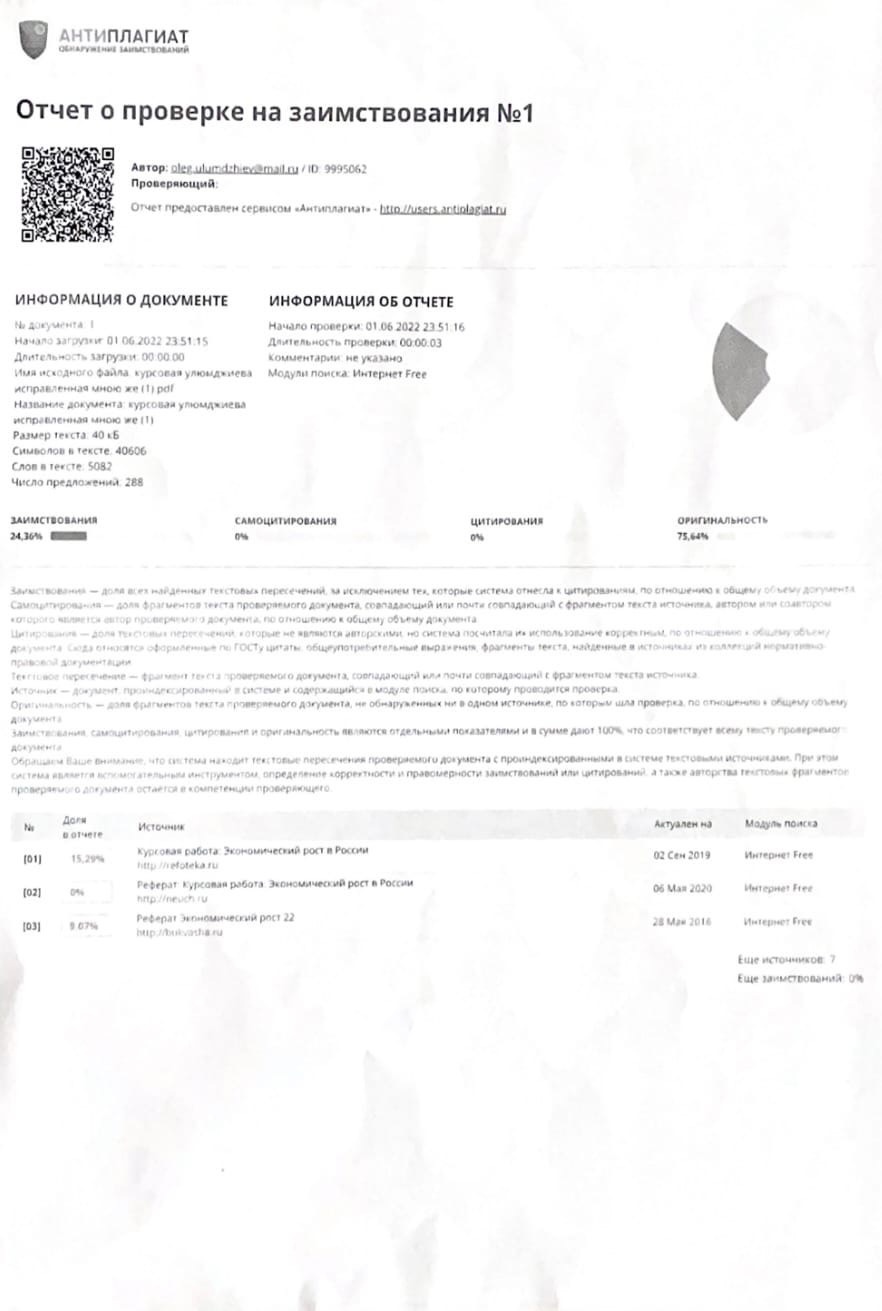 